Week Commencing: 28.9.20 This week we are learning the following…For children in Mrs Austwick’s Reading and spelling groups these are the words to learn this week. (Remember to say the word, cut it in to syllables and then practise writing)Words with /w/spelled whWhenWhatWhereWhyWhiteWhileWhichWhingeWhiskerWhisperMaths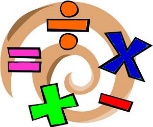 English Topic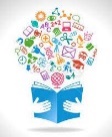 We are looking at the place value of 3 digit numbers. You can find videos explain each step of our learning below. Find 1, 10 or 100 more or less than a given number. https://vimeo.com/454675288 Compare a number of objects. https://vimeo.com/457760059 Compare 3 digit numbers. https://vimeo.com/457760511 Order 3 digit numbers. https://vimeo.com/457760822 There is a maths activity on the VLE for homework this week.  You can also revise timestables on https://ttrockstars.com/ Additional activities are also provided on https://mathswithparents.com/ Diary EntryThis week we are writing a diary entry based on our class text The Legend of Spud Murphy. When might write a diary?  Why? Often people keep a diary to keep track of appointments and special dates, but a diary can also be like a journal to record thoughts/feelings/things that have happened – something to look back on. A diary entry is written in the past tense because it is something that has already happened. Have a go at writing a diary entry for Will after a day at the library. Remember to put a date at the top. How can you make it interesting? How will it end?ConjunctionsWe are also learning about conjunctions.conjunctions are words that link different parts of a sentence.Watch https://youtu.be/w6jWiE7CvSk and have a go at using a conjunction in a sentence.Reading Children must continue reading their reading book from school. We also encourage children to read a range of books for extra practise. Oxford Owl provide hundreds of online books which could be read alongside your school book. The books are tablet friendly and the website is free but you do need to make an account which is quick and easy to do.Our class text is The Legend of Spud MurphyHistory of DoncasterAs part of our Urban Pioneers topic, we are researching Doncaster’s history. Look at the information page attached and write three interesting facts about Doncaster. Can you do your own research on Doncaster’s history? What important buildings are there in Doncaster? Can you write them down?  ArtWe have been looking at pencil skills as part of our art work on Urban pioneers. Can you practise the following techniques:Cross and linear hatchingStipplingScumbling